Tuesday 19th May Psalm 131:1-3My heart is not proud, LORD, my eyes are not haughty; I do not concern myself with great matters or things too wonderful for me. But I have calmed and quieted myself, I am like a weaned child with its mother; like a weaned child I am content. Israel, put your hope in the LORD both now and forevermore.

Do you remember a time when life felt very simple and you were able to live freely, knowing that someone else was taking care of everything? This is the kind of image painted in this very short Psalm. Jesus told us that we needed to become like little children in order to enter the kingdom. He didn’t mean that we should be childish, but childlike - not concerned about tomorrow but trusting that God has it figured out, delighting in His love. When we put our hope in the Lord, when we come to a place of recognising that we don’t have all the answers, when we come to the place of being willing to receive from Him, knowing that He will meet all our needs, we can know contentment and peace.

Lord, we ask you to help us to rest in your presence today. You know that there are many things that come into our mind uninvited and threaten to rob us of our peace. We lay those things down before you today and ask you to take care of them. Would you lead us by the hand, and show us what you would have us do. Would you strengthen our trust in you and help us to keep our eyes on you. 
We thank you so much for the fall in new cases of Covid. We pray that this trend would continue and accelerate. We ask for your help and wisdom as we approach a changing season. We pray for schools that are preparing for the return of some children in June. Give them insight in the best way to operate for the good of all involved. Help our Government as they continue to plan and prepare. In Jesus name. Amen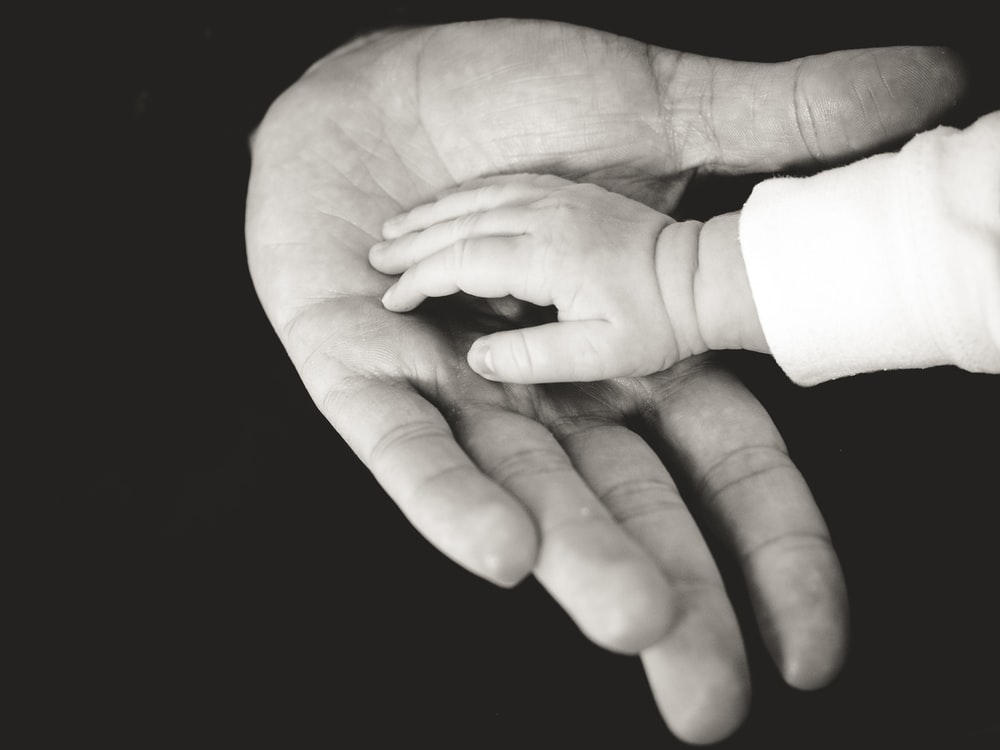 